Meny Hammarö cup U13		LördagLunch – Pasta med KöttfärssåsMiddag – KycklinggratängSöndagLunch – Korv Stroganoff med RisMiddag – Panerad torsk med kokt potatis och remouladsås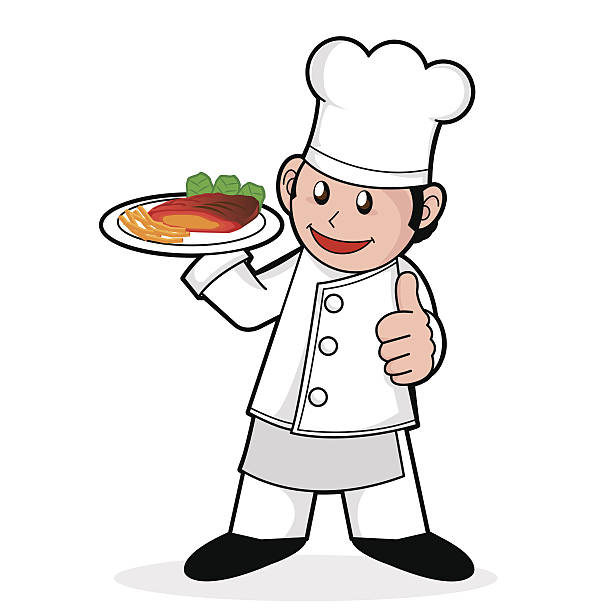 MatschemaLördag Lunch11:00 Hammarö HC VIT – Skärgården SK11:40 Hammarö HC RÖD – Kongsvinger IL12:10 Sundbyberg IK – Astor IHK12:40 Järna SK – Furuset IFLördag Middag16:20 Hammarö HC VIT – Sundbyberg IK16:50 Hammarö HC RÖD – Järna SK17:20 Furuset IF – Astor IHK18:00 Skärgården SK – Kongsvinger ILPå söndag äter lagen när det passar efter matchschemat.